VI Зимнее Первенство городского округа Тольятти по футболу среди юношей 2011 г.р. 18.12.2022г. - 12.02.2023г.       г.о. Тольятти, стадион «Торпедо», поле №5.                  Список участников и Календарь игр1.  Акрон-Академия Коноплёва  тренеры Русин С.П., Мугинов А.И.2.  ФШ Торпедо  тренер Миначев Н.К.               3.  Лада-2011  тренер Винокуров И.Н.4.  Труд  тренер Бизяев Ю.Е.5.  ЦПФ Лада-88  тренер Котылев М.К., Анучин С.А.      6.  Ника  тренеры Рахимов Р.З., Галлиулов А.А.      7.  Алмаз-75  тренер Лапшов А.В.      8.  Школа-70 тренер Осадчий С.О.                                                                 Итоги 4 тура                                            Бомбардиры:6 мячей: Горбуля А., Долгов Л. (Акрон-Академия Коноплёва)5 мячей: Мотин А. (Труд)4 мяча:    Хуснутдинов А.  (Акрон-Академия Коноплёва), Редин М. (Труд)3 мяча:    Панов А. (Лада-2011), Марков Т. (Торпедо), Скарзов А. (Труд)Формат: Играем в один круг,  8+1, 2х25 минут, мяч №4, ворота 5х2, вне игры «есть», аут руками, стенка 8 метров, пенальти - 9 метров, обратные замены «есть», через сигнал судьи.Формат: Играем в один круг,  8+1, 2х25 минут, мяч №4, ворота 5х2, вне игры «есть», аут руками, стенка 8 метров, пенальти - 9 метров, обратные замены «есть», через сигнал судьи.Формат: Играем в один круг,  8+1, 2х25 минут, мяч №4, ворота 5х2, вне игры «есть», аут руками, стенка 8 метров, пенальти - 9 метров, обратные замены «есть», через сигнал судьи.Формат: Играем в один круг,  8+1, 2х25 минут, мяч №4, ворота 5х2, вне игры «есть», аут руками, стенка 8 метров, пенальти - 9 метров, обратные замены «есть», через сигнал судьи.Формат: Играем в один круг,  8+1, 2х25 минут, мяч №4, ворота 5х2, вне игры «есть», аут руками, стенка 8 метров, пенальти - 9 метров, обратные замены «есть», через сигнал судьи.Формат: Играем в один круг,  8+1, 2х25 минут, мяч №4, ворота 5х2, вне игры «есть», аут руками, стенка 8 метров, пенальти - 9 метров, обратные замены «есть», через сигнал судьи.Формат: Играем в один круг,  8+1, 2х25 минут, мяч №4, ворота 5х2, вне игры «есть», аут руками, стенка 8 метров, пенальти - 9 метров, обратные замены «есть», через сигнал судьи.Формат: Играем в один круг,  8+1, 2х25 минут, мяч №4, ворота 5х2, вне игры «есть», аут руками, стенка 8 метров, пенальти - 9 метров, обратные замены «есть», через сигнал судьи.Формат: Играем в один круг,  8+1, 2х25 минут, мяч №4, ворота 5х2, вне игры «есть», аут руками, стенка 8 метров, пенальти - 9 метров, обратные замены «есть», через сигнал судьи.	                                 1 тур,  19 февраля   воскресенье	                                 1 тур,  19 февраля   воскресенье	                                 1 тур,  19 февраля   воскресенье	                                 1 тур,  19 февраля   воскресенье	                                 1 тур,  19 февраля   воскресенье	                                 1 тур,  19 февраля   воскресенье	                                 1 тур,  19 февраля   воскресенье	                                 1 тур,  19 февраля   воскресенье	                                 1 тур,  19 февраля   воскресеньеПоле №1времякомандырезультатПоле №2времякомандырезультат111.00Торпедо - Ника211.00Лада-2011 – ЦПФ Лада-88312.15  Алмаз-Школа-704  Акрон - Академия Коноплёва – Труд  Перенос на 26.02.12.15	    2 тур,  26 февраля, воскресенье	    2 тур,  26 февраля, воскресенье	    2 тур,  26 февраля, воскресенье	    2 тур,  26 февраля, воскресенье	    2 тур,  26 февраля, воскресенье	    2 тур,  26 февраля, воскресенье	    2 тур,  26 февраля, воскресенье	    2 тур,  26 февраля, воскресенье	    2 тур,  26 февраля, воскресеньеПоле №1времякомандырезультатПоле №2времякомандырезультат511.00Школа-70 – Труд  0-5611.00Ника – ЦПФ Лада-88712.15Алмаз-75 – Лада-20110-11811.00Акрон-Академия Коноплева - Торпедо12.15Акрон-Академия Коноплева – Труд	      3 тур,                 март,   воскресенье	      3 тур,                 март,   воскресенье	      3 тур,                 март,   воскресенье	      3 тур,                 март,   воскресенье	      3 тур,                 март,   воскресенье	      3 тур,                 март,   воскресенье	      3 тур,                 март,   воскресенье	      3 тур,                 март,   воскресенье	      3 тур,                 март,   воскресеньеПоле №1времякомандырезультатПоле №2времякомандырезультат911.00Акрон-Академия Коноплева -  ЦПФ Лада-881011.00Труд - Ника1112.15Лада-2011 – Школа-701212.15Торпедо – Алмаз-754 тур,  март,  воскресенье4 тур,  март,  воскресенье4 тур,  март,  воскресенье4 тур,  март,  воскресенье4 тур,  март,  воскресенье4 тур,  март,  воскресенье4 тур,  март,  воскресенье4 тур,  март,  воскресенье4 тур,  март,  воскресеньеПоле №1времякомандыПоле №2времякоманды1311.00Акрон-Академия Коноплева –Школа-70перенос1411.00Труд – Лада-2011перенос1512.15Ника – Алмаз-75перенос1612.15ЦПФ Лада-88 - Торпедоперенос                                                                     5 тур, 29 января, воскресенье                                                                     5 тур, 29 января, воскресенье                                                                     5 тур, 29 января, воскресенье                                                                     5 тур, 29 января, воскресенье                                                                     5 тур, 29 января, воскресенье                                                                     5 тур, 29 января, воскресенье                                                                     5 тур, 29 января, воскресенье                                                                     5 тур, 29 января, воскресенье                                                                     5 тур, 29 января, воскресеньеПоле №1времякомандырезультатПоле №2времякомандырезультат1711.00Акрон-Академия Коноплёва–Лада-20118-01811.00Торпедо - Труд1-31912.15Алмаз – ЦПФ Лада-88перенос2012.15  Школа-70 - Ника0-8	                     6 тур, 05 февраля, воскресенье	                     6 тур, 05 февраля, воскресенье	                     6 тур, 05 февраля, воскресенье	                     6 тур, 05 февраля, воскресенье	                     6 тур, 05 февраля, воскресенье	                     6 тур, 05 февраля, воскресенье	                     6 тур, 05 февраля, воскресенье	                     6 тур, 05 февраля, воскресенье	                     6 тур, 05 февраля, воскресеньеПоле №1времякомандырезультатПоле №2времякомандырезультат2111.00Акрон-Академия Коноплёва - Алмаз22-02211.00ЦПФ Лада-88 - Труд0-32312.15Ника – Лада-20112-02412.15Школа-70 - Торпедо1-4                                                              7 тур, 12 февраля, воскресенье                                                                       7 тур, 12 февраля, воскресенье                                                                       7 тур, 12 февраля, воскресенье                                                                       7 тур, 12 февраля, воскресенье                                                                       7 тур, 12 февраля, воскресенье                                                                       7 тур, 12 февраля, воскресенье                                                                       7 тур, 12 февраля, воскресенье                                                                       7 тур, 12 февраля, воскресенье                                                                       7 тур, 12 февраля, воскресенье         Поле №1времякомандырезультатПоле №2времякомандырезультат2511.00ЦПФ Лада-88 – Школа-700-3 (т.п.)2611.00Труд - Алмаз8-02712.15Акрон-Академия Коноплёва - Никаболеют2812.15Лада-2011 - Торпедо1-1МестокомандаИВНПМячиО1  Труд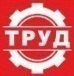 440019-1122 Акрон-Академия Коноплёва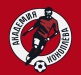 220030-063 Ника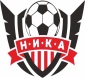 220010-064  Лада-2011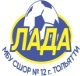 411212-145 Торпедо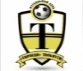 31116-546  Школа-40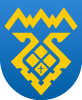 41034-1737  ЦПФ Лада-88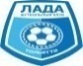 20020-608  Алмаз30030-410